Chers adhérent(e)s, chers ami(e)s, chers partenaires,Nous vous invitons à l’assemblée annuelle de l’Unafam35, plusieurs fois reportée, qui se tiendra le samedi 27 mars 21 de 9h15 à 11h30 le 27 mars 21. Nous souhaitons vous remercier vivement de soutenir, grâce vos adhésions, les actions menées par l’Unafam départementale et l’Unafam nationale. Nous remercions également nos partenaires qui, par leurs subventions et leur soutien, nous permettent d’exister.Votre contribution nous est précieuse. Nous vous présenterons les activités que nous avons pu mener tout au long de l’année 2020, année d’adaptation à une situation inédite qui perdure.Vous trouverez ci-joint le programme de cette matinée au cours de laquelle les Docteurs Buftea et Hémery, psychiatres au centre hospitalier de St Malo nous exposerons les conséquences observées de la pandémie et les adaptations apportées par leurs services pour assurer le suivi des personnes en soins.Nous vous espérons très nombreux à cette rencontre annuelle conviviale.Au plaisir de vous rencontrer bientôt,Anne Marie Kerjean							Déléguée départementale Unafam35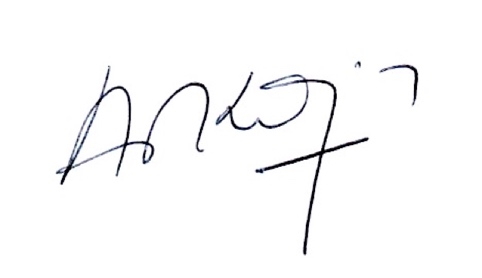 